Hiermit melde ich meine Tochter / meinen Sohn  ……………………………………..für folgenden Unterricht an:	katholischer Religionsunterricht	evangelischer Religionsunterricht	wenn möglich Philosophieunterricht, alternativ Ersatzunterricht in einer 	ParallelklasseEine Ab- bzw. Ummeldung ist jeweils nur zum Ende des Schulhalbjahres im Januar oder zum Ende des Schuljahres möglich.Halstenbek, d. …………………………      	………………………………………….	(Unterschrift der oder des Erziehungsberechtigten)Wolfgang-Borchert-GymnasiumDER GEMEINDE HALSTENBEK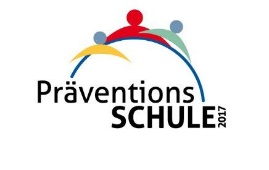 _________________________________________________________________________________________________________________________________________________________________________________________________________________________________________________________________________________________________________________________________Zusatz zum Aufnahmebogen